T.C.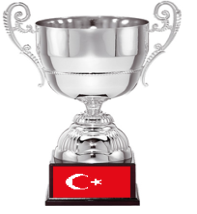 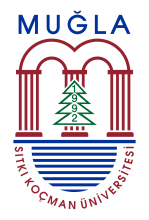 MUĞLA SITKI KOÇMAN ÜNİVERSİTESİ REKTÖRLÜĞÜ        SAĞLIK KÜLTÜR VE SPOR DAİRESİ BAŞKANLIĞI              28. SITKI KOÇMAN REKTÖRLÜK KUPASI	2022-2023 MSKÜ ÖĞRENCİ VOLEYBOL TURNUVASI FİKSTÜRÜ					                                        27.10.2022         TURNUVAYA KATILAN TÜM OKUL TAKIMLARINA BAŞARILAR DİLERİZ…ERKEKLERERKEKLERERKEKLERERKEKLERERKEKLERERKEKLERERKEKLERERKEKLERA GRUBUA GRUBUB GRUBUB GRUBUC GRUBUC GRUBUD GRUBUD GRUBU1EĞİTİM FAKÜLTESİ1MUĞLA MYO1TEKNOLOJİ FAKÜLTESİ 1SAĞLIK BİLİMLERİ FAK.2FETHİYE İŞLETME FAK.2MİMARLIK FAKÜLTESİ2DİŞ HEKİMLİĞİ FAKÜLTESİ2MÜHENDİSLİK FAKÜLTESİ 3YATAĞAN MYO3FEN FAKÜLTESİ3TIP FAKÜLTESİ3EDEBİYAT FAKÜLTESİ4KÖYCEĞİZ MYO4TURİZM FAKÜLTESİ4FETHİYE SAĞLIK BİL.FAK.4İİBF KADINLARKADINLARKADINLARKADINLARKADINLARKADINLARKADINLARKADINLARA GRUBUA GRUBUB GRUBUB GRUBUC GRUBUC GRUBUD GRUBUD GRUBU1EĞİTİM FAKÜLTESİ 1EDEBİYAT FAKÜLTESİ 1TEKNOLOJİ FAKÜLTESİ 1FEN FAKÜLTESİ2SAĞLIK BİLİMLERİ FAK.2TURİZM FAKÜLTESİ2YATAĞAN MYO2FETHİYE İŞLETME FAKÜLTESİ3TIP FAKÜLTESİ3MİLAS VETERİNER FAKÜLTESİ3MÜHENDİSLİK FAKÜLTESİ 3MUĞLA MYO4İİBF4KÖYCEĞİZ SHMYO4FETHİYE SAĞLIK BİL.FAK.4DİŞ HEKİMLİĞİ FAKÜLTESİ5MİMARLIK FAKÜLTESİMaç NoTARİHGÜNSAATGRUPKdn/ErkKARŞILAŞACAK TAKIMLARKARŞILAŞACAK TAKIMLARSONUÇ22 Şubat 2023Çarşamba15:00DKadınFETHİYE İŞLETME FAK.MUĞLA MYO22 Şubat 2023Çarşamba17:00CKadınYATAĞAN MYOMÜHENDİSLİK FAKÜLTESİ22 Şubat 2023Çarşamba19:00AKadınSAĞLIK BİLİMLERİ FAK.TIP FAKÜLTESİ23 Şubat 2023Perşembe11:00BErkekMUĞLA MYOTURİZM FAKÜLTESİ23 Şubat 2023Perşembe13:00CErkekTEKNOLOJİ FAKÜLTESİFETHİYE SAĞLIK BİL.FAK.23 Şubat 2023Perşembe15:00DErkekSAĞLIK BİLİMLERİ FAK. İİBF23 Şubat 2023Perşembe17:00AErkekEĞİTİM FAKÜLTESİKÖYCEĞİZ MYO23 Şubat 2023Perşembe19:00CErkekDİŞ HEKİMLİĞİ FAKÜLTESİTIP FAKÜLTESİ 1 Mart 2023Çarşamba11:00DErkekMÜHENDİSLİK FAKÜLTESİEDEBİYAT FAKÜLTESİ1 Mart 2023Çarşamba13:00CErkekFETHİYE SAĞLIK BİL.FAK.DİŞ HEKİMLİĞİ FAKÜLTESİ1 Mart 2023Çarşamba15:00CKadınTEKNOLOJİ FAKÜLTESİFETHİYE SAĞLIK BİL.FAK.1 Mart 2023Çarşamba17:00BKadınMİLAS VETERİNER FAK.TURİZM FAKÜLTESİ1 Mart 2023Çarşamba19:00AKadınEĞİTİM FAKÜLTESİSAĞLIK BİLİMLERİ FAK. 2 Mart 2023Perşembe11:00BErkekMİMARLIK FAKÜLTESİFEN FAKÜLTESİ2 Mart 2023Perşembe13:00AErkekFETHİYE İŞLETME FAK.YATAĞAN MYO2 Mart 2023Perşembe15:00BKadınEDEBİYAT FAKÜLTESİKÖYCEĞİZ SHMYO2 Mart 2023Perşembe17:00DKadınFEN FAKÜLTESİDİŞ HEKİMLİĞİ FAK. 2 Mart 2023Perşembe19:00AKadınTIP FAKÜLTESİİİBF8 Mart 2023Çarşamba11:00BKadınTURİZM FAKÜLTESİEDEBİYAT FAKÜLTESİ8 Mart 2023Çarşamba13:00AKadınİİBFSAĞLIK BİLİMLERİ FAK.8 Mart 2023Çarşamba15:00CKadınMÜHENDİSLİK FAKÜLTESİTEKNOLOJİ FAKÜLTESİ8 Mart 2023Çarşamba17:00BErkekTURİZM FAKÜLTESİMİMARLIK FAKÜLTESİ8 Mart 2023Çarşamba19:00BErkekFEN FAKÜLTESİMUĞLA MYO9 Mart 2023Çarşamba11:00DErkekİİBFMÜHENDİSLİK FAKÜLTESİ9 Mart 2023Çarşamba13:00AErkekYATAĞAN MYOEĞİTİM FAKÜLTESİ9 Mart 2023Perşembe15:00DErkekEDEBİYAT FAKÜLTESİSAĞLIK BİLİMLERİ FAK. 9 Mart 2023Perşembe17:00BKadınMİMARLIK FAKÜLTESİ MİLAS VETERİNER FAK.9 Mart 2023Perşembe19:00DKadınMUĞLA MYODİŞ HEKİMLİĞİ FAK. 15 Mart 2023Çarşamba11:00BKadınEDEBİYAT FAKÜLTESİMİMARLIK FAKÜLTESİ15 Mart 2023Çarşamba13:00BKadınKÖYCEĞİZ SHMYOTURİZM FAKÜLTESİ15 Mart 2023Çarşamba15:00CKadınFETHİYE SAĞLIK BİL.FAKYATAĞAN MYO15 Mart 2023Çarşamba17:00CErkekTIP FAKÜLTESİFETHİYE SAĞLIK BİL.FAK.15 Mart 2023Çarşamba19:00DErkekSAĞLIK BİLİMLERİ FAK.MÜHENDİSLİK FAKÜLTESİ16 Mart 2023Perşembe11:00DErkekEDEBİYAT FAKÜLTESİİİBF16 Mart 2023Perşembe13:00AErkekKÖYCEĞİZ MYOFETHİYE İŞLETME FAK.16 Mart 2023Perşembe15:00DKadınDİŞ HEKİMLİĞİ FAKÜLTESİFETHİYE İŞLETME FAK. 16 Mart 2023Perşembe17:00DKadınMUĞLA MYOFEN FAKÜLTESİ16 Mart 2023Perşembe19:00AKadınTIP FAKÜLTESİEĞİTİM FAKÜLTESİ22 Mart 2023Çarşamba11:00BKadınMİMARLIK FAKÜLTESİ KÖYCEĞİZ SHMYO22 Mart 2023Çarşamba13:00CKadınTEKNOLOJİ FAKÜLTESİYATAĞAN MYO22 Mart 2023Çarşamba15:00CKadınMÜHENDİSLİK FAKÜLTESİFETHİYE SAĞLIK BİL.FAK. 22 Mart 2023Çarşamba17:00BKadınMİLAS VETERİNER FAKEDEBİYAT FAKÜLTESİ22 Mart 2023Çarşamba19:00AKadınEĞİTİM FAKÜLTESİİİBF23 Mart 2023Perşembe13:00DKadınFEN FAKÜLTESİFETHİYE İŞLETME FAK. 23 Mart 2023Perşembe15:00AErkekEĞİTİM FAKÜLTESİFETHİYE İŞLETME FAK. 23 Mart 2023Perşembe17:00BErkekFEN FAKÜLTESİTURİZM MYO23 Mart 2023Perşembe19:00CErkekTIP FAKÜLTESİTEKNOLOJİ FAKÜLTESİ29 Mart 2023Çarşamba11:00BKadınTURİZM FAKÜLTESİMİMARLIK FAKÜLTESİ29 Mart 2023Çarşamba13:00BKadınKÖYCEĞİZ SHMYOMİLAS VETERİNER FAK. 29 Mart 2023Çarşamba15:00AErkekYATAĞAN MYO KÖYCEĞİZ MYO29 Mart 2023Çarşamba17:00BErkekMUĞLA MYOMİMARLIK FAKÜLTESİ29 Mart 2023Çarşamba19:00CErkekTEKNOLOJİ FAKÜLTESİDİŞ HEKİMLİĞİ FAKÜLTESİ26 Nisan 2023Çarşamba13:00ÇeyrekFinalKadınA1-B226 Nisan 2023Çarşamba15:00ÇeyrekFinalKadınC1-D226 Nisan 2023Çarşamba17:00ÇeyrekFinalKadınB1-A226 Nisan 2023Çarşamba19:00ÇeyrekFinalKadınD1-C227 Nisan 2023Perşembe13:00ÇeyrekA1-B227 Nisan 2023Perşembe15:00FinalC1-D227 Nisan 2023Perşembe17:00Erkek B1-A227 Nisan 2023Perşembe19:00D1-C23 Mayıs 2023Çarşamba11:00Yarı Final Kadın53. ve 54. Maç galipleri3 Mayıs 2023Çarşamba13:00Yarı Final Kadın55.ve 56. Maç galipleri3 Mayıs 2023Çarşamba15:00Yarı Final Erkek57. ve 58. Maç galipleri3 Mayıs 2023Çarşamba17:0059 ve 60. Maç galipleri10 Mayıs 2023Çarşamba11:003.4.lük Erkek 63.ve 64. Maç mağlupları10 Mayıs 2023Çarşamba13:003.4.lük Kadın61.ve 62. Maç mağlupları10 Mayıs 2023Çarşamba15:00Final Kadın61.ve 62. Maç galipleri10 Mayıs 2023Çarşamba17:00Final Erkek63.ve 64. Maç galipleri